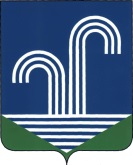 АДМИНИСТРАЦИЯ БРАТКОВСКОГО СЕЛЬСКОГО ПОСЕЛЕНИЯКОРЕНОВСКОГО РАЙОНАПОСТАНОВЛЕНИЕот 06 декабря 2019 года									№114с. БратковскоеОб утверждении отчета  об исполнении бюджета Братковского сельского поселения Кореновского района за 3 квартал 2019 годаВ соответствии со статьей 264.2 Бюджетного кодекса Российской Федерации, п о с т а н о в л я ю :1. Утвердить отчет об исполнении бюджета Братковского сельского поселения Кореновского района за 3 квартал 2019 год, в том числе: исполнение по доходам бюджета Братковского сельского поселения Кореновского района за 3 квартал 2019 год согласно приложению №1; исполнение по расходам бюджета Братковского сельского поселения Кореновского района за 3 квартал 2019 год согласно приложению №2;исполнение по источникам внутреннего финансирования дефицита бюджета Братковского сельского поселения Кореновского района за 3 квартал 2019 год согласно приложению №3;отчет об использовании бюджетных ассигнований резервного фонда администрации Братковского сельского поселения Кореновского района согласно приложению №42. Направить настоящее постановление в Совет Братковского сельского поселения Кореновского района, контрольно-счетную палату МО Кореновский район;3. Обнародовать настоящее постановление в установленных местах.4. Контроль за выполнением настоящего постановления возложить на начальника финансового отдела администрации Братковского сельского поселения Кореновского района Л.А.Науменко.5. Постановление вступает в силу со дня его подписания.Глава Братковскогосельского поселенияКореновского района								А.В. ДемченкоГлава Братковскогосельского поселенияКореновского района															А.В. ДемченкоГлава Братковскогосельского поселенияКореновского района															        А.В. ДемченкоГлава Братковскогосельского поселенияКореновского района                                                                                                                                            А.В. ДемченкоПРИЛОЖЕНИЕ №1ПРИЛОЖЕНИЕ №1ПРИЛОЖЕНИЕ №1ПРИЛОЖЕНИЕ №1ПРИЛОЖЕНИЕ №1ПРИЛОЖЕНИЕ №1УТВЕРЖДЕНОУТВЕРЖДЕНОУТВЕРЖДЕНОУТВЕРЖДЕНОУТВЕРЖДЕНОУТВЕРЖДЕНОУТВЕРЖДЕНОпостановлением администрациипостановлением администрациипостановлением администрациипостановлением администрациипостановлением администрациипостановлением администрациипостановлением администрациипостановлением администрацииБратковского сельского поселенияБратковского сельского поселенияБратковского сельского поселенияБратковского сельского поселенияБратковского сельского поселенияБратковского сельского поселенияБратковского сельского поселенияКореновского районаКореновского районаКореновского районаКореновского районаКореновского районаКореновского районаКореновского районаот  06.12.2019 №114от  06.12.2019 №114от  06.12.2019 №114от  06.12.2019 №114от  06.12.2019 №114от  06.12.2019 №114от  06.12.2019 №114114Доходы местного бюджета по кодам видов  доходов, подвидов доходов, классификации операции сектора государственного управления, относящихся к доходам бюджета, за 2019 год 3 квартал114Доходы местного бюджета по кодам видов  доходов, подвидов доходов, классификации операции сектора государственного управления, относящихся к доходам бюджета, за 2019 год 3 квартал114Доходы местного бюджета по кодам видов  доходов, подвидов доходов, классификации операции сектора государственного управления, относящихся к доходам бюджета, за 2019 год 3 квартал114Доходы местного бюджета по кодам видов  доходов, подвидов доходов, классификации операции сектора государственного управления, относящихся к доходам бюджета, за 2019 год 3 квартал114Доходы местного бюджета по кодам видов  доходов, подвидов доходов, классификации операции сектора государственного управления, относящихся к доходам бюджета, за 2019 год 3 квартал114Доходы местного бюджета по кодам видов  доходов, подвидов доходов, классификации операции сектора государственного управления, относящихся к доходам бюджета, за 2019 год 3 квартал114Доходы местного бюджета по кодам видов  доходов, подвидов доходов, классификации операции сектора государственного управления, относящихся к доходам бюджета, за 2019 год 3 квартал114Доходы местного бюджета по кодам видов  доходов, подвидов доходов, классификации операции сектора государственного управления, относящихся к доходам бюджета, за 2019 год 3 квартал Наименование показателя Наименование показателя Наименование показателяУтверждено решением Совета  "О бюджете Братковского сельского поселения Кореновского района на 2019 год",тыс.руб.Уточненная бюджетная роспись на 2019 год, тыс.руб.Исполнено за 2019 год,3 квартал тыс.руб.Процент исполнения уточненной бюджетной росписи за  2019 год 3 кварталПроцент исполнения уточненной бюджетной росписи за  2019 год 3 квартал Наименование показателя Наименование показателя Наименование показателяУтверждено решением Совета  "О бюджете Братковского сельского поселения Кореновского района на 2019 год",тыс.руб.Уточненная бюджетная роспись на 2019 год, тыс.руб.Исполнено за 2019 год,3 квартал тыс.руб.Процент исполнения уточненной бюджетной росписи за  2019 год 3 кварталПроцент исполнения уточненной бюджетной росписи за  2019 год 3 квартал Наименование показателя Наименование показателя Наименование показателяУтверждено решением Совета  "О бюджете Братковского сельского поселения Кореновского района на 2019 год",тыс.руб.Уточненная бюджетная роспись на 2019 год, тыс.руб.Исполнено за 2019 год,3 квартал тыс.руб.Процент исполнения уточненной бюджетной росписи за  2019 год 3 кварталПроцент исполнения уточненной бюджетной росписи за  2019 год 3 квартал Наименование показателя Наименование показателя Наименование показателяУтверждено решением Совета  "О бюджете Братковского сельского поселения Кореновского района на 2019 год",тыс.руб.Уточненная бюджетная роспись на 2019 год, тыс.руб.Исполнено за 2019 год,3 квартал тыс.руб.Процент исполнения уточненной бюджетной росписи за  2019 год 3 кварталПроцент исполнения уточненной бюджетной росписи за  2019 год 3 квартал Наименование показателя Наименование показателя Наименование показателяКод бюджетной классификацииУтверждено решением Совета  "О бюджете Братковского сельского поселения Кореновского района на 2019 год",тыс.руб.Уточненная бюджетная роспись на 2019 год, тыс.руб.Исполнено за 2019 год,3 квартал тыс.руб.Процент исполнения уточненной бюджетной росписи за  2019 год 3 кварталПроцент исполнения уточненной бюджетной росписи за  2019 год 3 квартал111345677Налоговые и неналоговые доходыНалоговые и неналоговые доходыНалоговые и неналоговые доходы 1 00 00000 00 0000 0008499,98659,94926,656,956,9Налоги на прибыль,доходыНалоги на прибыль,доходыНалоги на прибыль,доходы 1 01 00000 00 0000 0002682,026821591,1459,359,3Налог на доходы физических лицНалог на доходы физических лицНалог на доходы физических лиц 1 01 02000 01 0000 1102682,02682,01591,1459,359,3Налог на доходы физических лиц с доходов, источником которых является налоговый агент, за исключением доходов, в отношении которых исчисление  и уплата налога осуществляются в соответствии со статьями 227, 227.1 и 228  Налогового кодекса Российской ФедерацииНалог на доходы физических лиц с доходов, источником которых является налоговый агент, за исключением доходов, в отношении которых исчисление  и уплата налога осуществляются в соответствии со статьями 227, 227.1 и 228  Налогового кодекса Российской ФедерацииНалог на доходы физических лиц с доходов, источником которых является налоговый агент, за исключением доходов, в отношении которых исчисление  и уплата налога осуществляются в соответствии со статьями 227, 227.1 и 228  Налогового кодекса Российской Федерации1 01 02010 01 0000 1102682,02682,01493,0455,755,7Налог на доходы физических лиц с доходов, полученных от осуществления деятельности физическими лицами, зарегистрированными в качестве индивидуальных предпринимателей, нотариусов, занимающиеся частной практикой, адвокатов, учредивших адвокатские кабинеты, и других лиц, занимающихся частной практикой  в соответствии со статьей  227  Налогового кодекса Российской ФедерацииНалог на доходы физических лиц с доходов, полученных от осуществления деятельности физическими лицами, зарегистрированными в качестве индивидуальных предпринимателей, нотариусов, занимающиеся частной практикой, адвокатов, учредивших адвокатские кабинеты, и других лиц, занимающихся частной практикой  в соответствии со статьей  227  Налогового кодекса Российской ФедерацииНалог на доходы физических лиц с доходов, полученных от осуществления деятельности физическими лицами, зарегистрированными в качестве индивидуальных предпринимателей, нотариусов, занимающиеся частной практикой, адвокатов, учредивших адвокатские кабинеты, и других лиц, занимающихся частной практикой  в соответствии со статьей  227  Налогового кодекса Российской Федерации1 01 02020 01 0000 1100 0 5,9700Налог на доходы физических лиц с доходов, полученных физическими лицами в соответствии со статьей  228  Налогового кодекса Российской ФедерацииНалог на доходы физических лиц с доходов, полученных физическими лицами в соответствии со статьей  228  Налогового кодекса Российской ФедерацииНалог на доходы физических лиц с доходов, полученных физическими лицами в соответствии со статьей  228  Налогового кодекса Российской Федерации1 01 02030 01 0000 1100 0 75,9700Налог на доходы физических лиц в виде фиксированных авансовых платежей с доходов, полученных физическими лицами, являющимися иностранными гражданами, осуществляющими трудовую деятельность по найму у физических лиц на основании патента в соответствии со статьей 227.1 Налогового кодекса Российской ФедерацииНалог на доходы физических лиц в виде фиксированных авансовых платежей с доходов, полученных физическими лицами, являющимися иностранными гражданами, осуществляющими трудовую деятельность по найму у физических лиц на основании патента в соответствии со статьей 227.1 Налогового кодекса Российской ФедерацииНалог на доходы физических лиц в виде фиксированных авансовых платежей с доходов, полученных физическими лицами, являющимися иностранными гражданами, осуществляющими трудовую деятельность по найму у физических лиц на основании патента в соответствии со статьей 227.1 Налогового кодекса Российской Федерации1 01 02040 01 0000 1100016,1600Налоги на товары (работы, услуги)реализуемые на территории Российской ФедерацииНалоги на товары (работы, услуги)реализуемые на территории Российской ФедерацииНалоги на товары (работы, услуги)реализуемые на территории Российской Федерации1 03 00000 00 0000 000809,90809,9803,5199,299,2Доходы от уплаты акцизов на дизельное топливо, подлежащие распределению между бюджетами субъектов Российской Федерации и местами бюджетами с учетом установленных дифференцированных нормативов отчислений в местный бюджетДоходы от уплаты акцизов на дизельное топливо, подлежащие распределению между бюджетами субъектов Российской Федерации и местами бюджетами с учетом установленных дифференцированных нормативов отчислений в местный бюджетДоходы от уплаты акцизов на дизельное топливо, подлежащие распределению между бюджетами субъектов Российской Федерации и местами бюджетами с учетом установленных дифференцированных нормативов отчислений в местный бюджет1 03 02230 01 0000 110360,0360,0363,73101101Доходы от уплаты акцизов на моторное масла для дизельных и (или) карбюраторных (инжекторных) двигателей, подлежащие распределению между бюджетами субъектов Российской Федерации и местами бюджетами с учетом установленных дифференцированных нормативов отчислений в местный бюджетДоходы от уплаты акцизов на моторное масла для дизельных и (или) карбюраторных (инжекторных) двигателей, подлежащие распределению между бюджетами субъектов Российской Федерации и местами бюджетами с учетом установленных дифференцированных нормативов отчислений в местный бюджетДоходы от уплаты акцизов на моторное масла для дизельных и (или) карбюраторных (инжекторных) двигателей, подлежащие распределению между бюджетами субъектов Российской Федерации и местами бюджетами с учетом установленных дифференцированных нормативов отчислений в местный бюджет1 03 02240 01 0000 1103,23,22,7786,486,4Доходы от уплаты акцизов на автомобильный бензин, подлежащие распределению между бюджетами субъектов Российской Федерации и местами бюджетами с учетом установленных дифференцированных нормативов отчислений в местный бюджетДоходы от уплаты акцизов на автомобильный бензин, подлежащие распределению между бюджетами субъектов Российской Федерации и местами бюджетами с учетом установленных дифференцированных нормативов отчислений в местный бюджетДоходы от уплаты акцизов на автомобильный бензин, подлежащие распределению между бюджетами субъектов Российской Федерации и местами бюджетами с учетом установленных дифференцированных нормативов отчислений в местный бюджет1 03 02250 01 0000 110446,7446,7498,53111,6111,6Доходы от уплаты акцизов на автомобильный бензин, подлежащие распределению между бюджетами субъектов Российской Федерации и местами бюджетами с учетом установленных дифференцированных нормативов отчислений в местный бюджетДоходы от уплаты акцизов на автомобильный бензин, подлежащие распределению между бюджетами субъектов Российской Федерации и местами бюджетами с учетом установленных дифференцированных нормативов отчислений в местный бюджетДоходы от уплаты акцизов на автомобильный бензин, подлежащие распределению между бюджетами субъектов Российской Федерации и местами бюджетами с учетом установленных дифференцированных нормативов отчислений в местный бюджет1 03 02260 01 0000 11000-61,5200Налоги на совокупный доходНалоги на совокупный доходНалоги на совокупный доход 1 05 00000 00 0000 000345,0505513,1101,6101,6Единый сельскохозяйственный налогЕдиный сельскохозяйственный налогЕдиный сельскохозяйственный налог 1 05 03000 01 0000 110345,0505513,1 101,6Налоги на имуществоНалоги на имуществоНалоги на имущество  1 06 00000 00 0000 0004609,04609,01973,3942,842,8Налоги на имущество физических лицНалоги на имущество физических лицНалоги на имущество физических лиц  1 06 01000 00 0000 110424,0424,066,4115,715,7Налог на имущество физических лиц, взимаемый по ставкам, применяемым к объектам налогообложения, расположенным в границах поселенийНалог на имущество физических лиц, взимаемый по ставкам, применяемым к объектам налогообложения, расположенным в границах поселенийНалог на имущество физических лиц, взимаемый по ставкам, применяемым к объектам налогообложения, расположенным в границах поселений1 06 01030 10 0000 110424,0424,066,4115,715,7Земельный налогЗемельный налогЗемельный налог  1 06 06000 00 0000 1104185,04185,0190745,645,6Земельный налог, взимаемый по ставкам, установленным в соответствии с подпунктом 1 пункта 1 статьи 394 Налогового кодекса Российской ФедерацииЗемельный налог, взимаемый по ставкам, установленным в соответствии с подпунктом 1 пункта 1 статьи 394 Налогового кодекса Российской ФедерацииЗемельный налог, взимаемый по ставкам, установленным в соответствии с подпунктом 1 пункта 1 статьи 394 Налогового кодекса Российской Федерации1 06 06010 00 0000 1101600,01600,01336,2783,583,5Земельный налог, взимаемый по ставкам, установленным в соответствии с подпунктом 1 пункта 1 статьи 394 Налогового кодекса Российской Федерации и применяемым к объектам налогообложения, расположенным в границах поселенияЗемельный налог, взимаемый по ставкам, установленным в соответствии с подпунктом 1 пункта 1 статьи 394 Налогового кодекса Российской Федерации и применяемым к объектам налогообложения, расположенным в границах поселенияЗемельный налог, взимаемый по ставкам, установленным в соответствии с подпунктом 1 пункта 1 статьи 394 Налогового кодекса Российской Федерации и применяемым к объектам налогообложения, расположенным в границах поселения1 06 06013 10 0000 1101600,01600,01336,2783,583,5Земельный налог с физических лицЗемельный налог с физических лицЗемельный налог с физических лиц1 06 06040 00 0000 1102585,02585,0570,7122,122,1Земельный налог с физических лиц обладающих земельным участком, расположенным в границах сельских поселенийЗемельный налог с физических лиц обладающих земельным участком, расположенным в границах сельских поселенийЗемельный налог с физических лиц обладающих земельным участком, расположенным в границах сельских поселений1 06 06043 10 0000 1102585,0 2585,0570,7122,122,1Государственная пошлинаГосударственная пошлинаГосударственная пошлина1 08 00000 00 0000 00000000Государственная пошлина за совершение нотариальных действий 9 за исключением действий, совершаемых консульскими учреждениями Российской ФедерацииГосударственная пошлина за совершение нотариальных действий 9 за исключением действий, совершаемых консульскими учреждениями Российской ФедерацииГосударственная пошлина за совершение нотариальных действий 9 за исключением действий, совершаемых консульскими учреждениями Российской Федерации1 08 04020 01 0000 11000000Задолженность и пересчеты по отдельным налогам, сборам и иным обязательным платежамЗадолженность и пересчеты по отдельным налогам, сборам и иным обязательным платежамЗадолженность и пересчеты по отдельным налогам, сборам и иным обязательным платежам1 09 00000 00 0000 00000,00,00,00,0Земельный налог (по обязательствам возникшим до 1 января 2006 года) мобилизируемый на территориях поселенияЗемельный налог (по обязательствам возникшим до 1 января 2006 года) мобилизируемый на территориях поселенияЗемельный налог (по обязательствам возникшим до 1 января 2006 года) мобилизируемый на территориях поселения1 09 04050 10 0000 11000,00,00,00,0Доходы от использования имущества, находящегося в государственной и муниципальной собственностиДоходы от использования имущества, находящегося в государственной и муниципальной собственностиДоходы от использования имущества, находящегося в государственной и муниципальной собственности1 11 00000 00 0000 00046,046,036,5379,479,4Доходы, получаемые в виде арендной либо иной платы за передачу в возмездное пользование государственного и муниципального имущества (за исключением имущества автономных учреждений, а также имущества государственных и муниципальных унитарных предприятий, в том числе казенных)Доходы, получаемые в виде арендной либо иной платы за передачу в возмездное пользование государственного и муниципального имущества (за исключением имущества автономных учреждений, а также имущества государственных и муниципальных унитарных предприятий, в том числе казенных)Доходы, получаемые в виде арендной либо иной платы за передачу в возмездное пользование государственного и муниципального имущества (за исключением имущества автономных учреждений, а также имущества государственных и муниципальных унитарных предприятий, в том числе казенных) 1 11 05000 00 0000 12046,046,036,5379,479,4Доходы, получаемые в виде арендной платы за земельные участки, государственная собственность на которые не разграничена, а также средства от продажи права на заключение договоров аренды указанных земельных участковДоходы, получаемые в виде арендной платы за земельные участки, государственная собственность на которые не разграничена, а также средства от продажи права на заключение договоров аренды указанных земельных участковДоходы, получаемые в виде арендной платы за земельные участки, государственная собственность на которые не разграничена, а также средства от продажи права на заключение договоров аренды указанных земельных участков 1 11 05010 00 0000 1200,046,036,5379,479,4Доходы, получаемые в виде арендной платы за земли после разграничения государственной собственности на землю, а также средства на землю, а также средства от продажи права на заключение договоров аренды указанных земельных участков (за заключением земельных участков бюджетных и автономных учреждений)Доходы, получаемые в виде арендной платы за земли после разграничения государственной собственности на землю, а также средства на землю, а также средства от продажи права на заключение договоров аренды указанных земельных участков (за заключением земельных участков бюджетных и автономных учреждений)Доходы, получаемые в виде арендной платы за земли после разграничения государственной собственности на землю, а также средства на землю, а также средства от продажи права на заключение договоров аренды указанных земельных участков (за заключением земельных участков бюджетных и автономных учреждений) 1 11 05020 00 0000 1200,046,036,5379,479,4Доходы от сдачи в аренду имущества, находящегося в оперативном управлении органов государственной власти, органов местного самоуправления, государственных внебюджетных фондов и созданных ими учреждений (за исключением имущества автономных учреждений)Доходы от сдачи в аренду имущества, находящегося в оперативном управлении органов государственной власти, органов местного самоуправления, государственных внебюджетных фондов и созданных ими учреждений (за исключением имущества автономных учреждений)Доходы от сдачи в аренду имущества, находящегося в оперативном управлении органов государственной власти, органов местного самоуправления, государственных внебюджетных фондов и созданных ими учреждений (за исключением имущества автономных учреждений)1 11 05030 00 0000 12046,046,036,5379,479,4Доходы от сдачи в аренду имущества, находящегося в оперативном управлении органов управления поселений и созданных ими учреждений (за исключением имущества муниципальных автономных учреждений)Доходы от сдачи в аренду имущества, находящегося в оперативном управлении органов управления поселений и созданных ими учреждений (за исключением имущества муниципальных автономных учреждений)Доходы от сдачи в аренду имущества, находящегося в оперативном управлении органов управления поселений и созданных ими учреждений (за исключением имущества муниципальных автономных учреждений) 1 11 05035 10 0000 12046,046,036,5379,479,4Доходы от оказания платных услуг и компенсации затрат государстваДоходы от оказания платных услуг и компенсации затрат государстваДоходы от оказания платных услуг и компенсации затрат государства1 13 00000 00 0000 0008,08,008,77109,6109,6Прочие доходы от оказания платных услуг (работ)Прочие доходы от оказания платных услуг (работ)Прочие доходы от оказания платных услуг (работ)  1 13 01990 00 0000 1308,08,0     8,77109,6109,6Доходы от продажи материальных и нематериальных активовДоходы от продажи материальных и нематериальных активовДоходы от продажи материальных и нематериальных активов1 14 00000 00 0000 00000000Доходы от продажи земельных участков, находящихся в государственной и муниципальной собственности(за исключением земельных участков автономных учреждений)Доходы от продажи земельных участков, находящихся в государственной и муниципальной собственности(за исключением земельных участков автономных учреждений)Доходы от продажи земельных участков, находящихся в государственной и муниципальной собственности(за исключением земельных участков автономных учреждений)1 14 06000 00 0000 4300,00,0000Доходы от продажи земельных участков, государственная собственность на которые не разграниченаДоходы от продажи земельных участков, государственная собственность на которые не разграниченаДоходы от продажи земельных участков, государственная собственность на которые не разграничена1 14 06010 00 0000 4300,00,0000Прочие неналоговые доходыПрочие неналоговые доходыПрочие неналоговые доходы117 00000 00 0000 000000,100Невыясненые поступления зачисляемые в бюджеты поселенийНевыясненые поступления зачисляемые в бюджеты поселенийНевыясненые поступления зачисляемые в бюджеты поселений117 01050 10 0000 180000,100Безвозмездные поступленияБезвозмездные поступленияБезвозмездные поступления  2 00 00000 00 0000 0001782,4041162,233161,680,680,6безвозмездные поступления от других бюджетов бюджетной системы Российской федерациибезвозмездные поступления от других бюджетов бюджетной системы Российской федерациибезвозмездные поступления от других бюджетов бюджетной системы Российской федерации2 02 00000 00 0000 000206,4040612,3932532,1480,180,1Дотации от других бюджетов бюджетной системы российской ФедерацииДотации от других бюджетов бюджетной системы российской ФедерацииДотации от других бюджетов бюджетной системы российской Федерации2 02 10000 00 0000 1501576,001773,091773,09100100Дотации на выравнивание уровня бюджетнойДотации на выравнивание уровня бюджетнойДотации на выравнивание уровня бюджетной2 02 15001 00 0000 1501576,001573,091573,09100100Дотации бюджетам на поддержку мер по обеспечению сбалансированности бюджетовДотации бюджетам на поддержку мер по обеспечению сбалансированности бюджетовДотации бюджетам на поддержку мер по обеспечению сбалансированности бюджетов2 02 15 002 00 0000 1500200,0            200,0100,0100,0Дотации бюджетам сельских поселений на поддержку мер по обеспечению сбалансированности бюджетовДотации бюджетам сельских поселений на поддержку мер по обеспечению сбалансированности бюджетовДотации бюджетам сельских поселений на поддержку мер по обеспечению сбалансированности бюджетов2 02 15 002 10 0000 150                     0200,0           200,0100,0100,0Субсидии бюджетам бюджетной системы Российской Федерации (межбюджетные субсидии)Субсидии бюджетам бюджетной системы Российской Федерации (межбюджетные субсидии)Субсидии бюджетам бюджетной системы Российской Федерации (межбюджетные субсидии)2 022 0000 00 0000 150038613,830595,2479,279,2Прочие субсидии Прочие субсидии Прочие субсидии 2 022 9999 00 0000 150038613,830595,2479,279,2Прочие субсидии бюджетам поселенийПрочие субсидии бюджетам поселенийПрочие субсидии бюджетам поселений2 022 9999 10 0000 150038613,830595,2479,279,2Субвенции бюджетам бюджетной системы Российской Федерации Субвенции бюджетам бюджетной системы Российской Федерации Субвенции бюджетам бюджетной системы Российской Федерации 2 02 30000 00 0000 150            206,4225,50163,8172,672,6Субвенции местным бюджетам   на выполнение передаваемых полномочий субъектов Российской ФедерацииСубвенции местным бюджетам   на выполнение передаваемых полномочий субъектов Российской ФедерацииСубвенции местным бюджетам   на выполнение передаваемых полномочий субъектов Российской Федерации2 02 030024 00 0000 1503,83,83,8100100Субвенции бюджетам  сельских поселений на выполнение передаваемых полномочий субъектов Российской ФедерацииСубвенции бюджетам  сельских поселений на выполнение передаваемых полномочий субъектов Российской ФедерацииСубвенции бюджетам  сельских поселений на выполнение передаваемых полномочий субъектов Российской Федерации2 02 03024 10 0000 1503,83,83,8100,0100,0Субвенции бюджетам муниципальных районов на осуществление полномочий по первичному воинскому учету на территориях, где отсутствуют военные комиссариатыСубвенции бюджетам муниципальных районов на осуществление полномочий по первичному воинскому учету на территориях, где отсутствуют военные комиссариатыСубвенции бюджетам муниципальных районов на осуществление полномочий по первичному воинскому учету на территориях, где отсутствуют военные комиссариаты2 02 35118 10 0000 150202,60221,7160,0172,272,2Субвенции бюджетам на осуществление первичного воинского учета на территориях, где отсутствуют военные комиссариатыСубвенции бюджетам на осуществление первичного воинского учета на территориях, где отсутствуют военные комиссариатыСубвенции бюджетам на осуществление первичного воинского учета на территориях, где отсутствуют военные комиссариаты2 02 35118 10 0000 150202,60221,7160,0172,272,2Прочие безвозмездные поступленияПрочие безвозмездные поступленияПрочие безвозмездные поступления 2 07 00000 00 0000 0000557,47657,1300Прочие безвозмездные поступления в бюджеты сельских поселенийПрочие безвозмездные поступления в бюджеты сельских поселенийПрочие безвозмездные поступления в бюджеты сельских поселений 2 07 05000 10 0000 1500 577,47657,1300Прочие безвозмездные поступления в бюджеты сельских поселенийПрочие безвозмездные поступления в бюджеты сельских поселенийПрочие безвозмездные поступления в бюджеты сельских поселений2 07 05030 10 0000 1500577,47657,13                   0                   0Доходы бюджетов бюджетной системы Российской Федерации от возврата бюджетами бюджетной системы РФ и организациями остатков субсидий, субвенций и иных межбюджетных трансфертов, имеющих целевое назначение, прошлых летДоходы бюджетов бюджетной системы Российской Федерации от возврата бюджетами бюджетной системы РФ и организациями остатков субсидий, субвенций и иных межбюджетных трансфертов, имеющих целевое назначение, прошлых летДоходы бюджетов бюджетной системы Российской Федерации от возврата бюджетами бюджетной системы РФ и организациями остатков субсидий, субвенций и иных межбюджетных трансфертов, имеющих целевое назначение, прошлых лет2 18 00000 00 0000 00000,260,26100100Доходы бюджетов бюджетной системы Российской Федерации от возврата бюджетами бюджетной системы Российской Федерации остатков субсидий, субвенций и иных межбюджетных трансфертов,  целевое назначение, прошлых лет, а также возврата организациями остатков субсидий прошлых летДоходы бюджетов бюджетной системы Российской Федерации от возврата бюджетами бюджетной системы Российской Федерации остатков субсидий, субвенций и иных межбюджетных трансфертов,  целевое назначение, прошлых лет, а также возврата организациями остатков субсидий прошлых летДоходы бюджетов бюджетной системы Российской Федерации от возврата бюджетами бюджетной системы Российской Федерации остатков субсидий, субвенций и иных межбюджетных трансфертов,  целевое назначение, прошлых лет, а также возврата организациями остатков субсидий прошлых лет2 18 00000 00 0000 1500         0,26                     0,26100100Доходы бюджетов сельских поселений от возврата бюджетами бюджетной системы Российской Федерации остатков субсидий, субвенций и иных межбюджетных трансфертов, имеющих целевое назначение, прошлых лет, а также от возврата организациями остатков субсидий прошлых летДоходы бюджетов сельских поселений от возврата бюджетами бюджетной системы Российской Федерации остатков субсидий, субвенций и иных межбюджетных трансфертов, имеющих целевое назначение, прошлых лет, а также от возврата организациями остатков субсидий прошлых летДоходы бюджетов сельских поселений от возврата бюджетами бюджетной системы Российской Федерации остатков субсидий, субвенций и иных межбюджетных трансфертов, имеющих целевое назначение, прошлых лет, а также от возврата организациями остатков субсидий прошлых лет2 18 00000 10 0000 1500           0,26             0,26100100Возврат остатков субсидий, субвенций и иных межбюджетных трансфертов, имеющих целевое назначение, прошлых летВозврат остатков субсидий, субвенций и иных межбюджетных трансфертов, имеющих целевое назначение, прошлых летВозврат остатков субсидий, субвенций и иных межбюджетных трансфертов, имеющих целевое назначение, прошлых лет2 19 00000 00 0000 0000            -27,9-27,900Возврат остатков субсидий, субвенций и иных межбюджетных трансфертов, имеющих целевое назначение, прошлых лет из бюджетов сельских поселенийВозврат остатков субсидий, субвенций и иных межбюджетных трансфертов, имеющих целевое назначение, прошлых лет из бюджетов сельских поселенийВозврат остатков субсидий, субвенций и иных межбюджетных трансфертов, имеющих целевое назначение, прошлых лет из бюджетов сельских поселений 2 19 05000 10 0000 1500-27,9-27,900Доходы бюджета - ИТОГОДоходы бюджета - ИТОГОДоходы бюджета - ИТОГО10282,349822,1138088,276,476,4 ПРИЛОЖЕНИЕ ПРИЛОЖЕНИЕ ПРИЛОЖЕНИЕ ПРИЛОЖЕНИЕ ПРИЛОЖЕНИЕ ПРИЛОЖЕНИЕУТВЕРЖДЕНОУТВЕРЖДЕНОУТВЕРЖДЕНОУТВЕРЖДЕНОУТВЕРЖДЕНОУТВЕРЖДЕНОУТВЕРЖДЕНОУТВЕРЖДЕНОУТВЕРЖДЕНОУТВЕРЖДЕНОУТВЕРЖДЕНОУТВЕРЖДЕНОУТВЕРЖДЕНОУТВЕРЖДЕНОУТВЕРЖДЕНОУТВЕРЖДЕНОУТВЕРЖДЕНОУТВЕРЖДЕНОпостановлением администрациипостановлением администрациипостановлением администрациипостановлением администрациипостановлением администрациипостановлением администрациипостановлением администрациипостановлением администрациипостановлением администрациипостановлением администрациипостановлением администрациипостановлением администрациипостановлением администрациипостановлением администрациипостановлением администрациипостановлением администрациипостановлением администрациипостановлением администрациипостановлением администрациипостановлением администрациипостановлением администрациипостановлением администрацииБратковского сельского поселенияБратковского сельского поселенияБратковского сельского поселенияБратковского сельского поселенияБратковского сельского поселенияБратковского сельского поселенияБратковского сельского поселенияБратковского сельского поселенияБратковского сельского поселенияБратковского сельского поселенияБратковского сельского поселенияБратковского сельского поселенияБратковского сельского поселенияБратковского сельского поселенияБратковского сельского поселенияБратковского сельского поселенияБратковского сельского поселенияБратковского сельского поселенияБратковского сельского поселенияБратковского сельского поселенияБратковского сельского поселенияБратковского сельского поселенияКореновского районаКореновского районаКореновского районаКореновского районаКореновского районаКореновского районаКореновского районаКореновского районаКореновского районаКореновского районаКореновского районаКореновского районаКореновского районаКореновского районаКореновского районаКореновского районаКореновского районаКореновского районаКореновского районаКореновского районаКореновского районаКореновского района                                                                                                                                                                                от 06.12.2019 №114                                                                                                                                                                                от 06.12.2019 №114                                                                                                                                                                                от 06.12.2019 №114                                                                                                                                                                                от 06.12.2019 №114                                                                                                                                                                                от 06.12.2019 №114                                                                                                                                                                                от 06.12.2019 №114                                                                                                                                                                                от 06.12.2019 №114                                                                                                                                                                                от 06.12.2019 №114                                                                                                                                                                                от 06.12.2019 №114                                                                                                                                                                                от 06.12.2019 №114                                                                                                                                                                                от 06.12.2019 №114                                                                                                                                                                                от 06.12.2019 №114                                                                                                                                                                                от 06.12.2019 №114                                                                                                                                                                                от 06.12.2019 №114                                                                                                                                                                                от 06.12.2019 №114                                                                                                                                                                                от 06.12.2019 №114                                                                                                                                                                                от 06.12.2019 №114                                                                                                                                                                                от 06.12.2019 №114                                                                                                                                                                                от 06.12.2019 №114                                                                                                                                                                                от 06.12.2019 №114                                                                                                                                                                                от 06.12.2019 №114                                                                                                                                                                                от 06.12.2019 №114Распределение расходов местного бюджета по разделам и подразделам  классификации расходов бюджетов за 2019 год 3 квартал Распределение расходов местного бюджета по разделам и подразделам  классификации расходов бюджетов за 2019 год 3 квартал Распределение расходов местного бюджета по разделам и подразделам  классификации расходов бюджетов за 2019 год 3 квартал Распределение расходов местного бюджета по разделам и подразделам  классификации расходов бюджетов за 2019 год 3 квартал Распределение расходов местного бюджета по разделам и подразделам  классификации расходов бюджетов за 2019 год 3 квартал Распределение расходов местного бюджета по разделам и подразделам  классификации расходов бюджетов за 2019 год 3 квартал Распределение расходов местного бюджета по разделам и подразделам  классификации расходов бюджетов за 2019 год 3 квартал Распределение расходов местного бюджета по разделам и подразделам  классификации расходов бюджетов за 2019 год 3 квартал Распределение расходов местного бюджета по разделам и подразделам  классификации расходов бюджетов за 2019 год 3 квартал Распределение расходов местного бюджета по разделам и подразделам  классификации расходов бюджетов за 2019 год 3 квартал Распределение расходов местного бюджета по разделам и подразделам  классификации расходов бюджетов за 2019 год 3 квартал Распределение расходов местного бюджета по разделам и подразделам  классификации расходов бюджетов за 2019 год 3 квартал Распределение расходов местного бюджета по разделам и подразделам  классификации расходов бюджетов за 2019 год 3 квартал Распределение расходов местного бюджета по разделам и подразделам  классификации расходов бюджетов за 2019 год 3 квартал Распределение расходов местного бюджета по разделам и подразделам  классификации расходов бюджетов за 2019 год 3 квартал Распределение расходов местного бюджета по разделам и подразделам  классификации расходов бюджетов за 2019 год 3 квартал Распределение расходов местного бюджета по разделам и подразделам  классификации расходов бюджетов за 2019 год 3 квартал Распределение расходов местного бюджета по разделам и подразделам  классификации расходов бюджетов за 2019 год 3 квартал Распределение расходов местного бюджета по разделам и подразделам  классификации расходов бюджетов за 2019 год 3 квартал Распределение расходов местного бюджета по разделам и подразделам  классификации расходов бюджетов за 2019 год 3 квартал Распределение расходов местного бюджета по разделам и подразделам  классификации расходов бюджетов за 2019 год 3 квартал Распределение расходов местного бюджета по разделам и подразделам  классификации расходов бюджетов за 2019 год 3 квартал НаименованиеНаименованиеНаименованиеРЗРЗРЗПЗПЗУтверждено решением Совета депутатов «О бюджете Братковского сельского поселения Кореновского района на 2019 год»тыс.руб.Утверждено решением Совета депутатов «О бюджете Братковского сельского поселения Кореновского района на 2019 год»тыс.руб.Утверждено решением Совета депутатов «О бюджете Братковского сельского поселения Кореновского района на 2019 год»тыс.руб.Утверждено решением Совета депутатов «О бюджете Братковского сельского поселения Кореновского района на 2019 год»тыс.руб.Утверждено решением Совета депутатов «О бюджете Братковского сельского поселения Кореновского района на 2019 год»тыс.руб.Уточненная бюджетная роспись на 2019 годтыс.руб.Уточненная бюджетная роспись на 2019 годтыс.руб.Исполнено за  2019 год 3 кварталтыс.руб.Процент исполнения уточненной бюджетной росписи за  2019 год 3 кварталтыс.руб.Процент исполнения уточненной бюджетной росписи за  2019 год 3 кварталтыс.руб.Процент исполнения уточненной бюджетной росписи за  2019 год 3 кварталтыс.руб.ВСЕГОВСЕГОВСЕГО              9382,34              9382,34              9382,34              9382,34              9382,3451871,2151871,2139221,7175,675,675,6В том числеВ том числеВ том числеАдминистрация Братковского сельского поселенияАдминистрация Братковского сельского поселенияАдминистрация Братковского сельского поселенияОбщегосударственные вопросыОбщегосударственные вопросыОбщегосударственные вопросы99299299299201010100004401,44401,44401,44401,44401,44411,454411,452819,4263,963,963,9Функционирование высшего должностного лица субъекта Российской Федерации и органа местного самоуправленияФункционирование высшего должностного лица субъекта Российской Федерации и органа местного самоуправленияФункционирование высшего должностного лица субъекта Российской Федерации и органа местного самоуправления9929929929920101010202582582582582582582582362,362,362,362,3Функционирование Правительства Российской Федерации, высших органов исполнительной власти субъектов Российской Федерации, местных администрацийФункционирование Правительства Российской Федерации, высших органов исполнительной власти субъектов Российской Федерации, местных администрацийФункционирование Правительства Российской Федерации, высших органов исполнительной власти субъектов Российской Федерации, местных администраций99299299299201010104043398,03398,03398,03398,03398,03398,03398,02133,8762,862,862,8Контрольно-счетная палата Муниципального образования Кореновский районКонтрольно-счетная палата Муниципального образования Кореновский районКонтрольно-счетная палата Муниципального образования Кореновский район992992992992010101060632,232,232,232,232,232,232,232,2100100100Обеспечение проведение выборов и референдумовОбеспечение проведение выборов и референдумовОбеспечение проведение выборов и референдумов9929929929920101010707217,3217,3217,3217,3217,3217,3217,3217,3100100100Расходы на выплаты персоналу государственных (муниципальтных) органовРасходы на выплаты персоналу государственных (муниципальтных) органовРасходы на выплаты персоналу государственных (муниципальтных) органов9929929929920101010707217,3217,3217,3217,3217,3217,3217,3217,3100100100Иные закупки товаров, работ и услуг для государственных (муниципальных нужд)Иные закупки товаров, работ и услуг для государственных (муниципальных нужд)Иные закупки товаров, работ и услуг для государственных (муниципальных нужд)9929929929920101010707217,3217,3217,3217,3217,3217,0217,0217,3100100100Резервные фондыРезервные фондыРезервные фонды992992992992010101111110,010,010,010,010,010,010,00,00,00,00,0Другие общегосударственные вопросыДругие общегосударственные вопросыДругие общегосударственные вопросы9929929929920101011313162,4162,4162,4162,4162,4172,4172,473,742,842,842,8Национальная оборонаНациональная оборонаНациональная оборона9929929929920202020000202,6202,6202,6202,6202,6221,7221,716072,272,272,2Мобилизационная и вневойсковая подготовкаМобилизационная и вневойсковая подготовкаМобилизационная и вневойсковая подготовка9929929929920202020303202,6202,6202,6202,6202,6221,7221,716072,272,272,2Национальная безопасность и правоохранительная деятельностьНациональная безопасность и правоохранительная деятельностьНациональная безопасность и правоохранительная деятельность992992992992030303000067,567,567,567,567,567,567,526,639,439,439,4Защита населения и территории от чрезвычайных ситуаций природного и техногенного характера, гражданская оборонаЗащита населения и территории от чрезвычайных ситуаций природного и техногенного характера, гражданская оборонаЗащита населения и территории от чрезвычайных ситуаций природного и техногенного характера, гражданская оборона9929929929920303030909                  37,5                  37,5                  37,5                  37,5                  37,537,5      37,5      15,741,841,841,8Другие вопросы в области национальной безопасности и правоохранительной деятельностиДругие вопросы в области национальной безопасности и правоохранительной деятельностиДругие вопросы в области национальной безопасности и правоохранительной деятельности992992992992030303141430,030,030,030,030,030,030,010,9            36,5            36,5            36,5Национальная экономикаНациональная экономикаНациональная экономика9929929929920404040000942,3942,3942,3942,3942,331983,531983,527395,7285,785,785,7Дорожное хозяйство (дорожные фонды)Дорожное хозяйство (дорожные фонды)Дорожное хозяйство (дорожные фонды)9929929929920404040909809,9809,9809,9809,9809,931851,131851,127277,585,685,685,6связь и информатикасвязь и информатикасвязь и информатика9929929929920404041010128,4128,4128,4128,4128,4128,4128,4118,1992,192,192,1Другие вопросы в области национальной экономикиДругие вопросы в области национальной экономикиДругие вопросы в области национальной экономики99299299299204040412124,04,04,04,04,04,04,00000Жилищно - комунальное хозяйствоЖилищно - комунальное хозяйствоЖилищно - комунальное хозяйство99299299299205050500001685,51685,51685,51685,51685,511301,611301,66328,43565656Жилищное хозяйствоЖилищное хозяйствоЖилищное хозяйство992992992992050505010100000000000Коммунальное хозяйстваКоммунальное хозяйстваКоммунальное хозяйства99299299299205050502021,01,01,01,01,01,01,00000БлагоустройствоБлагоустройствоБлагоустройство9929929929920505050303                  673,5                  673,5                  673,5                  673,5                  673,59839,569839,565421,455,155,155,1Другие вопросы в области жилищно-комунального хозяйстваДругие вопросы в области жилищно-комунального хозяйстваДругие вопросы в области жилищно-комунального хозяйства9929929929920505050505   1011   1011   1011   1011   101114611461907,162,162,162,1Образование Образование Образование 99299299299207070700005,05,05,05,05,05,05,00000Молодежная политика и оздоровление детейМолодежная политика и оздоровление детейМолодежная политика и оздоровление детей99299299299207070707075,05,05,05,05,05,05,00000Культура, кинематография и средства массовой информацииКультура, кинематография и средства массовой информацииКультура, кинематография и средства массовой информации99299299299208080800002057,52057,52057,52057,52057,53859,63859,62481,0564,364,364,3 Культура Культура Культура99299299299208080801012057,52057,52057,52057,52057,52369,62369,61555,465,665,665,6Физкультура и спортФизкультура и спортФизкультура и спорт9929929929921111110000202020202020,020,010,0505050Другие вопросы в области физкультуры и спортаДругие вопросы в области физкультуры и спортаДругие вопросы в области физкультуры и спорта99299299299211111102022020202020202010,0505050Обслуживание государственного (муниципального) долгаОбслуживание государственного (муниципального) долгаОбслуживание государственного (муниципального) долга99299299299213131300000,50,50,50,50,50,850,850,4857,257,257,2Обслуживание государственного (муниципального) долгаОбслуживание государственного (муниципального) долгаОбслуживание государственного (муниципального) долга99299299299213131301010,50,50,50,50,50,850,850,4857,257,257,2Обслуживание муниципального долгаОбслуживание муниципального долгаОбслуживание муниципального долга99299299299213131301010,50,50,50,50,50,850,850,4857,257,257,2Глава Братковскогосельского поселенияКореновского района                                                                                                                                                     А.В. ДемченкоГлава Братковскогосельского поселенияКореновского района                                                                                                                                                     А.В. ДемченкоГлава Братковскогосельского поселенияКореновского района                                                                                                                                                     А.В. ДемченкоГлава Братковскогосельского поселенияКореновского района                                                                                                                                                     А.В. ДемченкоГлава Братковскогосельского поселенияКореновского района                                                                                                                                                     А.В. ДемченкоГлава Братковскогосельского поселенияКореновского района                                                                                                                                                     А.В. ДемченкоГлава Братковскогосельского поселенияКореновского района                                                                                                                                                     А.В. ДемченкоГлава Братковскогосельского поселенияКореновского района                                                                                                                                                     А.В. ДемченкоГлава Братковскогосельского поселенияКореновского района                                                                                                                                                     А.В. ДемченкоГлава Братковскогосельского поселенияКореновского района                                                                                                                                                     А.В. ДемченкоГлава Братковскогосельского поселенияКореновского района                                                                                                                                                     А.В. ДемченкоГлава Братковскогосельского поселенияКореновского района                                                                                                                                                     А.В. ДемченкоГлава Братковскогосельского поселенияКореновского района                                                                                                                                                     А.В. ДемченкоГлава Братковскогосельского поселенияКореновского района                                                                                                                                                     А.В. ДемченкоГлава Братковскогосельского поселенияКореновского района                                                                                                                                                     А.В. ДемченкоГлава Братковскогосельского поселенияКореновского района                                                                                                                                                     А.В. ДемченкоГлава Братковскогосельского поселенияКореновского района                                                                                                                                                     А.В. ДемченкоГлава Братковскогосельского поселенияКореновского района                                                                                                                                                     А.В. ДемченкоГлава Братковскогосельского поселенияКореновского района                                                                                                                                                     А.В. ДемченкоГлава Братковскогосельского поселенияКореновского района                                                                                                                                                     А.В. ДемченкоГлава Братковскогосельского поселенияКореновского района                                                                                                                                                     А.В. ДемченкоГлава Братковскогосельского поселенияКореновского района                                                                                                                                                     А.В. Демченко                                                                                                ПРИЛОЖЕНИЕ № 3                                                                                                ПРИЛОЖЕНИЕ № 3                                                                                                ПРИЛОЖЕНИЕ № 3                                                                                                ПРИЛОЖЕНИЕ № 3                                                                                                ПРИЛОЖЕНИЕ № 3                                                                                                ПРИЛОЖЕНИЕ № 3                                                                                                ПРИЛОЖЕНИЕ № 3                                                                                                ПРИЛОЖЕНИЕ № 3                                                                                                ПРИЛОЖЕНИЕ № 3                                                                                                ПРИЛОЖЕНИЕ № 3                                                                                                ПРИЛОЖЕНИЕ № 3                                                                                                ПРИЛОЖЕНИЕ № 3                                                                                                ПРИЛОЖЕНИЕ № 3                                                                                                ПРИЛОЖЕНИЕ № 3                                                                                                ПРИЛОЖЕНИЕ № 3                                                                                                ПРИЛОЖЕНИЕ № 3                                                                                                ПРИЛОЖЕНИЕ № 3                                                                                                ПРИЛОЖЕНИЕ № 3                                                                                                ПРИЛОЖЕНИЕ № 3                                                                                                ПРИЛОЖЕНИЕ № 3постановлением администрацииБратковского сельского поселенияКореновского района                                                                                                                                от 06.12.2019 года №114постановлением администрацииБратковского сельского поселенияКореновского района                                                                                                                                от 06.12.2019 года №114постановлением администрацииБратковского сельского поселенияКореновского района                                                                                                                                от 06.12.2019 года №114постановлением администрацииБратковского сельского поселенияКореновского района                                                                                                                                от 06.12.2019 года №114постановлением администрацииБратковского сельского поселенияКореновского района                                                                                                                                от 06.12.2019 года №114постановлением администрацииБратковского сельского поселенияКореновского района                                                                                                                                от 06.12.2019 года №114постановлением администрацииБратковского сельского поселенияКореновского района                                                                                                                                от 06.12.2019 года №114постановлением администрацииБратковского сельского поселенияКореновского района                                                                                                                                от 06.12.2019 года №114постановлением администрацииБратковского сельского поселенияКореновского района                                                                                                                                от 06.12.2019 года №114постановлением администрацииБратковского сельского поселенияКореновского района                                                                                                                                от 06.12.2019 года №114постановлением администрацииБратковского сельского поселенияКореновского района                                                                                                                                от 06.12.2019 года №114постановлением администрацииБратковского сельского поселенияКореновского района                                                                                                                                от 06.12.2019 года №114постановлением администрацииБратковского сельского поселенияКореновского района                                                                                                                                от 06.12.2019 года №114постановлением администрацииБратковского сельского поселенияКореновского района                                                                                                                                от 06.12.2019 года №114постановлением администрацииБратковского сельского поселенияКореновского района                                                                                                                                от 06.12.2019 года №114постановлением администрацииБратковского сельского поселенияКореновского района                                                                                                                                от 06.12.2019 года №114постановлением администрацииБратковского сельского поселенияКореновского района                                                                                                                                от 06.12.2019 года №114постановлением администрацииБратковского сельского поселенияКореновского района                                                                                                                                от 06.12.2019 года №114постановлением администрацииБратковского сельского поселенияКореновского района                                                                                                                                от 06.12.2019 года №114постановлением администрацииБратковского сельского поселенияКореновского района                                                                                                                                от 06.12.2019 года №114Источники финансирования дефицита местного бюджета по кодам классификации источников финансирования дефицитов бюджетовза 2019 год 3 кварталИсточники финансирования дефицита местного бюджета по кодам классификации источников финансирования дефицитов бюджетовза 2019 год 3 кварталИсточники финансирования дефицита местного бюджета по кодам классификации источников финансирования дефицитов бюджетовза 2019 год 3 кварталИсточники финансирования дефицита местного бюджета по кодам классификации источников финансирования дефицитов бюджетовза 2019 год 3 кварталИсточники финансирования дефицита местного бюджета по кодам классификации источников финансирования дефицитов бюджетовза 2019 год 3 кварталИсточники финансирования дефицита местного бюджета по кодам классификации источников финансирования дефицитов бюджетовза 2019 год 3 кварталИсточники финансирования дефицита местного бюджета по кодам классификации источников финансирования дефицитов бюджетовза 2019 год 3 кварталИсточники финансирования дефицита местного бюджета по кодам классификации источников финансирования дефицитов бюджетовза 2019 год 3 кварталИсточники финансирования дефицита местного бюджета по кодам классификации источников финансирования дефицитов бюджетовза 2019 год 3 кварталИсточники финансирования дефицита местного бюджета по кодам классификации источников финансирования дефицитов бюджетовза 2019 год 3 кварталИсточники финансирования дефицита местного бюджета по кодам классификации источников финансирования дефицитов бюджетовза 2019 год 3 кварталИсточники финансирования дефицита местного бюджета по кодам классификации источников финансирования дефицитов бюджетовза 2019 год 3 кварталИсточники финансирования дефицита местного бюджета по кодам классификации источников финансирования дефицитов бюджетовза 2019 год 3 кварталИсточники финансирования дефицита местного бюджета по кодам классификации источников финансирования дефицитов бюджетовза 2019 год 3 кварталИсточники финансирования дефицита местного бюджета по кодам классификации источников финансирования дефицитов бюджетовза 2019 год 3 кварталИсточники финансирования дефицита местного бюджета по кодам классификации источников финансирования дефицитов бюджетовза 2019 год 3 кварталИсточники финансирования дефицита местного бюджета по кодам классификации источников финансирования дефицитов бюджетовза 2019 год 3 кварталИсточники финансирования дефицита местного бюджета по кодам классификации источников финансирования дефицитов бюджетовза 2019 год 3 кварталИсточники финансирования дефицита местного бюджета по кодам классификации источников финансирования дефицитов бюджетовза 2019 год 3 кварталИсточники финансирования дефицита местного бюджета по кодам классификации источников финансирования дефицитов бюджетовза 2019 год 3 кварталИсточники финансирования дефицита местного бюджета по кодам классификации источников финансирования дефицитов бюджетовза 2019 год 3 кварталИсточники финансирования дефицита местного бюджета по кодам классификации источников финансирования дефицитов бюджетовза 2019 год 3 кварталтыс.руб.тыс.руб.тыс.руб.тыс.руб.тыс.руб.тыс.руб.тыс.руб.тыс.руб.тыс.руб.тыс.руб.наименование показателянаименование показателяКод бюджетной классификацииКод бюджетной классификацииКод бюджетной классификацииКод бюджетной классификацииКод бюджетной классификацииКод бюджетной классификацииКод бюджетной классификацииКод бюджетной классификацииКод бюджетной классификацииКод бюджетной классификацииКод бюджетной классификацииКод бюджетной классификацииУтверждено решением Совета депутатов "О бюджете Братковского сельского поселения Кореновского района на 2019 год"Утверждено решением Совета депутатов "О бюджете Братковского сельского поселения Кореновского района на 2019 год"Утверждено решением Совета депутатов "О бюджете Братковского сельского поселения Кореновского района на 2019 год"Утверждено решением Совета депутатов "О бюджете Братковского сельского поселения Кореновского района на 2019 год"Уточненная бюджетная роспись на 2019 год 3 кварталУточненная бюджетная роспись на 2019 год 3 кварталУточненная бюджетная роспись на 2019 год 3 кварталИсполнено за   2019 год 3 кварталИсполнено за   2019 год 3 кварталнаименование показателянаименование показателяадминистратора источника финансированияадминистратора источника финансированияадминистратора источника финансированияадминистратора источника финансированияадминистратора источника финансированияадминистратора источника финансированияадминистратора источника финансированияисточника финансированияисточника финансированияисточника финансированияисточника финансированияисточника финансированияУтверждено решением Совета депутатов "О бюджете Братковского сельского поселения Кореновского района на 2019 год"Утверждено решением Совета депутатов "О бюджете Братковского сельского поселения Кореновского района на 2019 год"Утверждено решением Совета депутатов "О бюджете Братковского сельского поселения Кореновского района на 2019 год"Утверждено решением Совета депутатов "О бюджете Братковского сельского поселения Кореновского района на 2019 год"Уточненная бюджетная роспись на 2019 год 3 кварталУточненная бюджетная роспись на 2019 год 3 кварталУточненная бюджетная роспись на 2019 год 3 кварталИсполнено за   2019 год 3 кварталИсполнено за   2019 год 3 кварталИсточники финансирования дефицита бюджетов - всегоИсточники финансирования дефицита бюджетов - всего000000000000000000000 01 00 0000 00 0000 000 01 00 0000 00 0000 000 01 00 0000 00 0000 000 01 00 0000 00 0000 000 01 00 0000 00 0000 000          146,84          146,84          146,84          146,842049,092049,092049,091133,521133,52Бюджетные кредиты от других бюджетов бюджетной системы Российской ФедерацииБюджетные кредиты от других бюджетов бюджетной системы Российской Федерации000000000000000000000 01 03 00 00 00 0000 000 01 03 00 00 00 0000 000 01 03 00 00 00 0000 000 01 03 00 00 00 0000 000 01 03 00 00 00 0000 000          -900,0          -900,0          -900,0          -900,0855,0855,0855,0855,0855,0Погашение бюджетных кредитов, полученных от других бюджетов бюджетной системы Российской Федерации в валюте Российской ФедерацииПогашение бюджетных кредитов, полученных от других бюджетов бюджетной системы Российской Федерации в валюте Российской Федерации00000000000000000000001 03 01 00 00  0000 80001 03 01 00 00  0000 80001 03 01 00 00  0000 80001 03 01 00 00  0000 80001 03 01 00 00  0000 800-900,0-900,0-900,0-900,0-45,0-45,0-45,0-45,0-45,0Погашение бюджетами городских поселений кредитов от других бюджетов бюджетной системы Российской Федерации в валюте Российской ФедерацииПогашение бюджетами городских поселений кредитов от других бюджетов бюджетной системы Российской Федерации в валюте Российской Федерации01 03 01 001 00000 81001 03 01 001 00000 81001 03 01 001 00000 81001 03 01 001 00000 81001 03 01 001 00000 810-900,0-900,0-900,0-900,0-45,0-45,0-45,0-45,0-45,0Изменение остатков средств на счетах по учету  средств бюджетаИзменение остатков средств на счетах по учету  средств бюджета000000000000000000000  01 05 00 00 00 0000 000  01 05 00 00 00 0000 000  01 05 00 00 00 0000 000  01 05 00 00 00 0000 000  01 05 00 00 00 0000 0001046,841046,841046,841046,841194,091194,091194,09        278,52        278,52Увеличение остатков средств бюджетовУвеличение остатков средств бюджетов000000000000000000000  01 05 00 00 00 0000 500  01 05 00 00 00 0000 500  01 05 00 00 00 0000 500  01 05 00 00 00 0000 500  01 05 00 00 00 0000 500-40463,29-40463,29-40463,29-40463,29-50750,02-50750,02-50750,02-39047,98-39047,98Увеличение прочих остатков средств бюджетовУвеличение прочих остатков средств бюджетов000000000000000000000  01 05 02 00 00 0000 500  01 05 02 00 00 0000 500  01 05 02 00 00 0000 500  01 05 02 00 00 0000 500  01 05 02 00 00 0000 500-40463,29-40463,29-40463,29-40463,29-50750,02-50750,02-50750,02-39047,98-39047,98Увеличение прочих остатков денежных средств  бюджетовУвеличение прочих остатков денежных средств  бюджетов000000000000000000000  01 05 02 01 00 0000 510  01 05 02 01 00 0000 510  01 05 02 01 00 0000 510  01 05 02 01 00 0000 510  01 05 02 01 00 0000 510-40463,29-40463,29-40463,29-40463,29-50750,02-50750,02-50750,02-39047,98-39047,98Увеличение прочих остатков денежных средств  бюджетов поселенийУвеличение прочих остатков денежных средств  бюджетов поселений992992992992992992992  01 05 02 01 10 0000 510  01 05 02 01 10 0000 510  01 05 02 01 10 0000 510  01 05 02 01 10 0000 510  01 05 02 01 10 0000 510-40463,29-40463,29-40463,29-40463,29-50750,02-50750,02-50750,02-39047,98-39047,98Уменьшение остатков средств бюджетовУменьшение остатков средств бюджетов992992992992992992992  01 05 00 00 00 0000 600  01 05 00 00 00 0000 600  01 05 00 00 00 0000 600  01 05 00 00 00 0000 600  01 05 00 00 00 0000 60041510,1341510,1341510,1341510,1351944,1251944,1251944,1239326,539326,5Уменьшение прочих остатков средств бюджетовУменьшение прочих остатков средств бюджетов992992992992992992992  01 05 02 00 00 0000 600  01 05 02 00 00 0000 600  01 05 02 00 00 0000 600  01 05 02 00 00 0000 600  01 05 02 00 00 0000 60041510,1341510,1341510,1341510,1351944,1251944,1251944,1239326,539326,5Уменьшение прочих остатков денежных средств  бюджетовУменьшение прочих остатков денежных средств  бюджетов992992992992992992992  01 05 02 01 00 0000 610  01 05 02 01 00 0000 610  01 05 02 01 00 0000 610  01 05 02 01 00 0000 610  01 05 02 01 00 0000 61041510,1341510,1341510,1341510,1351944,1251944,1251944,1239326,539326,5Уменьшение прочих остатков денежных средств  бюджетов поселенийУменьшение прочих остатков денежных средств  бюджетов поселений992992992992992992992  01 05 02 01 10 0000 610  01 05 02 01 10 0000 610  01 05 02 01 10 0000 610  01 05 02 01 10 0000 610  01 05 02 01 10 0000 61041510,1341510,1341510,1341510,1351944,1251944,1251944,1239326,539326,5                                                                                                           ПРИЛОЖЕНИЕ №4                                                                                                           ПРИЛОЖЕНИЕ №4                                                                                                           ПРИЛОЖЕНИЕ №4                                                                                                           ПРИЛОЖЕНИЕ №4УТВЕРЖДЕНОУТВЕРЖДЕНОУТВЕРЖДЕНОУТВЕРЖДЕНОУТВЕРЖДЕНОУТВЕРЖДЕНОУТВЕРЖДЕНОпостановлением администрациипостановлением администрациипостановлением администрациипостановлением администрациипостановлением администрациипостановлением администрациипостановлением администрацииБратковского сельского поселенияБратковского сельского поселенияБратковского сельского поселенияБратковского сельского поселенияБратковского сельского поселенияБратковского сельского поселенияБратковского сельского поселенияКореновского районаКореновского районаКореновского районаКореновского районаКореновского районаКореновского районаКореновского района                                                                                                                                                               от 06.12.2019 № 114                                                                                                                                                               от 06.12.2019 № 114                                                                                                                                                               от 06.12.2019 № 114                                                                                                                                                               от 06.12.2019 № 114                                                                                                                                                               от 06.12.2019 № 114                                                                                                                                                               от 06.12.2019 № 114                                                                                                                                                               от 06.12.2019 № 114Отчет об использовании бюджетных ассигнованийОтчет об использовании бюджетных ассигнованийОтчет об использовании бюджетных ассигнованийОтчет об использовании бюджетных ассигнованийОтчет об использовании бюджетных ассигнованийОтчет об использовании бюджетных ассигнованийОтчет об использовании бюджетных ассигнованийрезервного фонда администрации Братковского сельского поселениярезервного фонда администрации Братковского сельского поселениярезервного фонда администрации Братковского сельского поселениярезервного фонда администрации Братковского сельского поселениярезервного фонда администрации Братковского сельского поселениярезервного фонда администрации Братковского сельского поселениярезервного фонда администрации Братковского сельского поселениярезервного фонда администрации Братковского сельского поселениярезервного фонда администрации Братковского сельского поселенияКореновского района.Кореновского района.Кореновского района.Кореновского района.Кореновского района.Кореновского района.Кореновского района.Кореновского района.Кореновского района.тыс.руб.Раздел, подразделРаздел, подразделРаздел, подразделНаправлено на мероприятиеНаправлено на мероприятиеНаправлено на мероприятиеУточненная бюджетная роспись на 2019 годИсполнено за 1 квартал 2019 годаИсполнено за 1 квартал 2019 годаИсполнено за 1 квартал 2019 года011101110111"Резервный фонд""Резервный фонд""Резервный фонд"10,00,00,00,0